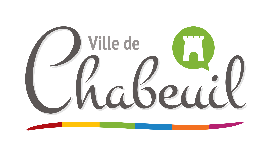 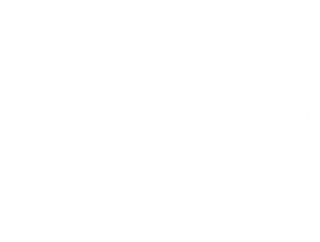 Enfant : Nom : ………………………………………….     Prénom :  ………………………………………….Section :   PS      MS      GS      CP      CE1      CE2      CM1     CM2 A retourner avant le 22 juin 2020Pour les familles ne disposant pas de leur emploi du temps de septembre, l’inscription est indispensable avant la date fixée mais il sera toujours possible d’effectuer des modifications avant le 26 août 2020. Restaurant scolaire  Inscription annuelle à partir du : …………………………………………….  LUNDI	 MARDI	  JEUDI	 VENDREDI Inscription occasionnelle pour le mois de septembre : COCHER LES JOURS D’INSCRIPTIONGarderie périscolaire Inscription annuelle à partir du : …………………………………………….  ATELIER PERISCOLAIRE   GARDERIE du mercredi de 11h30 à 12h30  LUNDI matin       MARDI matin      MERCREDI matin        JEUDI matin       VENDREDI matin  LUNDI soir       MARDI soir       JEUDI soir      VENDREDI soir Inscription occasionnelle : MERCI DE NOTER VOS JOURS D’INSCRIPTIONS ET COCHER LE(S) SERVICE(S)Date :										Signature du représentant légal :* Nous profitons de l'entrée en vigueur du Règlement Général sur la Protection des Données, RGPD, ce 25 mai 2018 pour réaffirmer nos valeurs de transparence et d'usage responsable de vos données.MardiJeudiVendrediLundiMardiJeudiVendrediLundiMardiJeudiVendrediLundiMardiJeudiVendrediLundiMardi13478101114151718212224252829MardiMercrediJeudiVendrediLundiMardiMercrediJeudiVendrediLundiMardi123478910111415Garderie du matinGarderie du soirAtelier périscolaireGarderie du mercredi de 11h30 à 12h30MercrediJeudiVendrediLundiMardiMercrediJeudiVendrediLundiMardiMercredi1617182122232425282930Garderie du matinGarderie du soirAtelier périscolaireGarderie du mercredi de 11h30 à 12h30